В соответствие со статьей 142 Бюджетного кодекса Российской Федерации и во исполнение решения Собрания депутатов Цивильского района о бюджете на текущий финансовый год и на плановый период СОБРАНИЕ ДЕПУТАТОВ ЦИВИЛЬСКОГО МУНИЦИПАЛЬНОГО ОКРУГА ЧУВАШСКОЙ РЕСПУБЛИКИ РЕШИЛО:1. В Решении Собрания депутатов Цивильского района Чувашской Республики от 06 октября 2021 года № 09-01 «Об утверждении Правил предоставления межбюджетных трансфертов из бюджета Цивильского района Чувашской Республики бюджетам поселений Цивильского района Чувашской Республики, источником финансового обеспечения которых являются субсидии, субвенции и иные межбюджетные трансферты, имеющие целевое назначение, из республиканского бюджета Чувашской Республики» пункт 1 дополнить абзацем двадцать первым следующего содержания:  «Правила предоставления иных межбюджетных трансфертов из бюджета Цивильского района Чувашской Республики бюджетам поселений Цивильского района Чувашской Республики для частичной компенсации дополнительных расходов на повышение оплаты труда отдельных категорий работников в связи с увеличением минимального размера оплаты труда в 2022 году (Приложение N 20)».2. В Решение Собрания депутатов Цивильского района Чувашской Республики от 06 октября 2021 года № 09-01 «Об утверждении Правил предоставления межбюджетных трансфертов из бюджета Цивильского района Чувашской Республики бюджетам поселений Цивильского района Чувашской Республики, источником финансового обеспечения которых являются субсидии, субвенции и иные межбюджетные трансферты, имеющие целевое назначение, из республиканского бюджета Чувашской Республики» добавить Приложение 20 согласно приложению к настоящему решению.3. Контроль за исполнением настоящего Решения возложить на финансовый отдел администрации Цивильского района.4. Настоящее Решение вступает в силу после его официального опубликованияПриложение 
к решению Собрания депутатов
Цивильского района Чувашской Республики
от № 7-2 от 02.12. 2022г.  «Приложение 20
к решению Собрания депутатов
Цивильского района Чувашской Республики
от 06.10.2021 г. № 09-01  Правила
предоставления иных межбюджетных трансфертов из бюджета Цивильского района Чувашской Республики бюджетам поселений Цивильского района Чувашской Республики для частичной компенсации дополнительных расходов на повышение оплаты труда отдельных категорий работников в связи с увеличением минимального размера оплаты труда в 2022 году»  I. Общие положения1. Настоящие Правила определяют условия, цель и порядок предоставления иных межбюджетных трансфертов из бюджета Цивильского района Чувашской Республики бюджетам поселений Цивильского района Чувашской Республики для частичной компенсации дополнительных расходов на повышение оплаты труда отдельных категорий работников в связи с увеличением минимального размера оплаты труда в 2022 году (далее – иные межбюджетные трансферты).Целью предоставления иных межбюджетных трансфертов является софинансирование расходных обязательств, возникающих при выполнении полномочий органов местного самоуправления поселений Цивильского района Чувашской Республики по решению вопросов местного значения в связи с обеспечением оплаты труда работников органов местного самоуправления поселений Цивильского района в размере не ниже минимального размера оплаты труда, установленного с 1 января 2022 г. Федеральным законом от 6 декабря 2021 г. № 406-ФЗ «О внесении изменения в статью 1 Федерального закона «О минимальном размере оплаты труда», с 1 июня 2022 г. постановлением Правительства Российской Федерации от 28 мая 2022 г. № 973 «Об особенностях исчисления и установления в 2022 году минимального размера оплаты труда, величины прожиточного минимума, социальной доплаты к пенсии, а также об утверждении коэффициента индексации (дополнительного увеличения) размера фиксированной выплаты к страховой пенсии, коэффициента дополнительного увеличения стоимости одного пенсионного коэффициента и коэффициента дополнительной индексации пенсий, предусмотренных абзацами четвертым – шестым пункта 1 статьи 25 Федерального закона «О государственном пенсионном обеспечении в Российской Федерации», а также возмещение фактически произведенных расходов органов местного самоуправления и муниципальных учреждений муниципальных образований на эти цели.2. Источником предоставления средств являются иные межбюджетные трансферты, предоставляемые из республиканского бюджета Чувашской Республики бюджету Цивильского района Чувашской Республики для частичной компенсации дополнительных расходов на повышение оплаты труда отдельных категорий работников в связи с увеличением минимального размера оплаты труда в 2022 году.II. Методика распределения иных межбюджетных трансфертов3. Объем иных межбюджетных трансфертов, предоставляемых бюджету 
i-го поселения Цивильского района Чувашской Республики, рассчитывается по формуле Иi = Иi1+Иi2,где:Иi – размер иных межбюджетных трансфертов, предоставляемых бюджету i-го поселения Цивильского района Чувашской Республики для частичной компенсации дополнительных расходов на повышение оплаты труда отдельных категорий работников в связи с увеличением минимального размера оплаты труда;Иi1 – размер иных межбюджетных трансфертов, предоставляемых бюджету i-го поселения Цивильского района Чувашской Республики в связи с увеличением минимального размера оплаты труда в соответствии с Федеральным законом от 6 декабря 2021 г. № 406-ФЗ «О внесении изменения в статью 1 Федерального закона «О минимальном размере оплаты труда» (далее – Федеральный закон);Иi2 – размер иных межбюджетных трансфертов, предоставляемых бюджету i-го поселения Цивильского района Чувашской Республики в связи с увеличением минимального размера оплаты труда в соответствии с постановлением Правительства Российской Федерации от 28 мая 2022 г. № 973 «Об особенностях исчисления и установления в 2022 году минимального размера оплаты труда, величины прожиточного минимума, социальной доплаты к пенсии, а также об утверждении коэффициента индексации (дополнительного увеличения) размера фиксированной выплаты к страховой пенсии, коэффициента дополнительного увеличения стоимости одного пенсионного коэффициента и коэффициента дополнительной индексации пенсий, предусмотренных абзацами четвертым – шестым пункта 1 статьи 25 Федерального закона «О государственном пенсионном обеспечении в Российской Федерации» (далее – постановление Правительства Российской Федерации). Размер иных межбюджетных трансфертов, предоставляемых бюджету i-го поселения Цивильского района Чувашской Республики в связи с увеличением минимального размера оплаты труда в соответствии с Федеральным законом, рассчитывается по формулеИi1= Ч1 × VМРОТ1,где:Ч1 – среднее число занятых ставок работников органов местного самоуправления поселения Цивильского района Чувашской Республики, оплата труда которых ниже минимального размера оплаты труда, установленного Федеральным законом, за 2022 год; VМРОТ1 – объем средств, необходимый для обеспечения фонда оплаты труда работника органа местного самоуправления поселения Цивильского района Чувашской Республики в размере не ниже минимального размера оплаты труда, установленного Федеральным законом.Размер иных межбюджетных трансфертов, предоставляемых бюджету i-го поселения Цивильского района Чувашской Республики в связи с увеличением минимального размера оплаты труда в соответствии с постановлением Правительства Российской Федерации, рассчитывается по формулеИi2= Ч2 × VМРОТ2,где:Ч2 – среднее число занятых ставок работников органов местного самоуправления поселения Цивильского района Чувашской Республики, оплата труда которых ниже минимального размера оплаты труда, установленного Правительством Российской Федерации, за январь – май 2022 года; VМРОТ2 – объем средств, необходимый для обеспечения фонда оплаты труда работника органа местного самоуправления поселения Цивильского района Чувашской Республики в размере не ниже минимального размера оплаты труда, установленного Правительством Российской Федерации.Ш. Правила предоставления иных межбюджетных трансфертов 4. Иные межбюджетные трансферты предоставляются бюджетам поселений Цивильского района Чувашской Республики в пределах лимитов бюджетных обязательств, доведенных в установленном порядке до финансового отдела администрации Цивильского района как получателя средств бюджета Цивильского района Чувашской Республики, на предоставление иных межбюджетных трансфертов на цель, указанную в пункте 1 настоящих Правил. 5. Условиями предоставления иных межбюджетных трансфертов являются:заключение соглашения о предоставлении иных межбюджетных трансфертов между Администрацией Цивильского района и администрациями поселений Цивильского района в соответствии с типовой формой соглашения, утвержденной приказом финансового отдела администрации Цивильского района (далее – соглашение);представление администрацией поселения заявки на получение иных межбюджетных трансфертов.В соглашении предусматриваются:цель, сроки, порядок, размер и условия предоставления иных межбюджетных трансфертов;направления использования иных межбюджетных трансфертов;перечень документов, представляемых администрацией муниципального образования для получения иных межбюджетных трансфертов;положение о проверке соблюдения администрацией муниципального образования обязательств, предусмотренных соглашением;порядок возврата не использованных администрацией поселения остатков иных межбюджетных трансфертов;порядок возврата иных межбюджетных трансфертов в случаях выявления фактов нарушения условий и цели предоставления иных межбюджетных трансфертов;порядок, сроки и формы представления отчетности об использовании иных межбюджетных трансфертов;иные условия, определенные нормативными правовыми актами Российской Федерации, нормативными правовыми актами Чувашской Республики, регулирующими порядок предоставления из республиканского бюджета Чувашской Республики иных межбюджетных трансфертов, нормативно правовыми актами Цивильского района.IV. Порядок финансирования6. Главным распорядителем средств бюджета Цивильского района Чувашской Республики, направляемых на предоставление иных межбюджетных трансфертов, является финансовый отдел администрации Цивильского района (далее - финансовый отдел).7. Предоставление иных межбюджетных трансфертов на цель, указанную в пункте 1 настоящих Правил, осуществляется за счет средств, поступивших в бюджет Цивильского района Чувашской Республики из республиканского бюджета Чувашской Республики, предусмотренных по разделу 1400 "Межбюджетные трансферты общего характера бюджетам бюджетной системы Российской Федерации", подразделу 1403 "Прочие межбюджетные трансферты общего характера", в соответствии со сводной бюджетной росписью бюджета Цивильского района Чувашской Республики на 2022 год и на плановый период 2023 и 2024 годов в пределах лимитов бюджетных обязательств, утвержденных в установленном порядке финансовому отделу администрации Цивильского района.8. Предоставление иных межбюджетных трансфертов осуществляется при заключении соглашения в соответствии с пунктом 5 настоящих Правил.9. Перечисление иных межбюджетных трансфертов осуществляется с лицевого счета финансового отдела на счет Управления Федерального казначейства по Чувашской Республике, открытый для учета поступлений и их распределения между бюджетами бюджетной системы Российской Федерации, для последующего перечисления в установленном порядке в бюджеты поселений Цивильского района Чувашской Республики.10.  Перечисление иных межбюджетных трансфертов осуществляется финансовым отделом не позднее 5 рабочих дней со дня поступления межбюджетного трансферта из республиканского бюджета Чувашской Республики.11. Администрации поселений представляет в финансовый отдел отчет об осуществлении расходов бюджета поселения, источником финансового обеспечения которых являются иные межбюджетные трансферты по форме и в сроки, установленные соглашением.12. Администрации поселений несут ответственность за достоверность сведений, содержащихся в представленных отчетах, целевое использование и соблюдение условий предоставления иных межбюджетных трансфертов в соответствии с законодательством Российской Федерации и Чувашской Республики.V. Порядок возврата иных межбюджетных трансфертов13. В случае выявления нарушения администрациями поселений условий, целей предоставления иных межбюджетных трансфертов, установленных настоящими Правилами и соглашением, финансовый отдел в течение 10 рабочих дней со дня принятия решения о возврате иных межбюджетных трансфертов или получения уведомления от органа муниципального финансового контроля направляет администрациям поселений уведомление о возврате иного межбюджетного трансферта в бюджет Цивильского района Чувашской Республики для последующего перечисления в республиканский бюджет Чувашской Республики (далее - уведомление).Возврат средств осуществляется администрациями поселений в течение одного месяца со дня получения уведомления в случае:выявления фактов нарушения условий предоставления иного межбюджетного трансферта- в размере всей предоставленной суммы иных межбюджетных трансфертов;нецелевого использования иного межбюджетного трансферта - в размере суммы нецелевого использования иных межбюджетных трансфертов;14. Не использованные по состоянию на 1 января текущего финансового года, следующего за отчетным, остатки иных межбюджетных трансфертов, подлежат возврату в бюджет Цивильского района Чувашской Республики для последующего перечисления в республиканский бюджет Чувашской Республики в течение первых 10 рабочих дней текущего финансового года, следующего за отчетным.В случае, если неиспользованный остаток иных межбюджетных трансфертов не перечислен в доход бюджета Цивильского района Чувашской Республики, указанные средства подлежат взысканию в доход бюджета Цивильского района Чувашской Республики в порядке, установленном Министерством финансов Чувашской Республики, с соблюдением общих требований, установленных Министерством финансов Российской Федерации.VI. Осуществление контроля15. Финансовый отдел и органы муниципального финансового контроля в соответствии с законодательством Российской Федерации и законодательством Чувашской Республики осуществляют проверку соблюдения условий и целей предоставления иных межбюджетных трансфертов.ЧĂВАШ РЕСПУБЛИКИÇĚРПУ РАЙОНĚ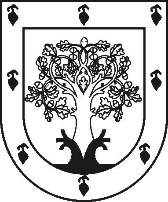 ЧУВАШСКАЯ РЕСПУБЛИКАЦИВИЛЬСКИЙ РАЙОНÇĚРПӲ МУНИЦИПАЛЛĂОКРУГĔН ДЕПУТАТСЕН ПУХĂВĚЙЫШĂНУ2022ç. раштав уйӑхĕн-мӗшӗ 7-2 № Çěрпÿ хулиСОБРАНИЕ ДЕПУТАТОВЦИВИЛЬСКОГО МУНИЦИПАЛЬНОГО ОКРУГАРЕШЕНИЕ2 декабря 2022г. № 7-2город ЦивильскО внесении изменений в Решение Собрания депутатов Цивильского района Чувашской Республики от 06 октября 2021 года № 09-01 «Об утверждении Правил предоставления межбюджетных трансфертов из бюджета Цивильского района Чувашской Республики бюджетам поселений Цивильского района Чувашской Республики, источником финансового обеспечения которых являются субсидии, субвенции и иные межбюджетные трансферты, имеющие целевое назначение, из республиканского бюджета Чувашской Республики»Председатель Собрания депутатовЦивильского муниципального округаЧувашской Республики		Т. В. БарановаИсполняющий полномочия ГлавыЦивильского муниципального округаТ. В. Баранова